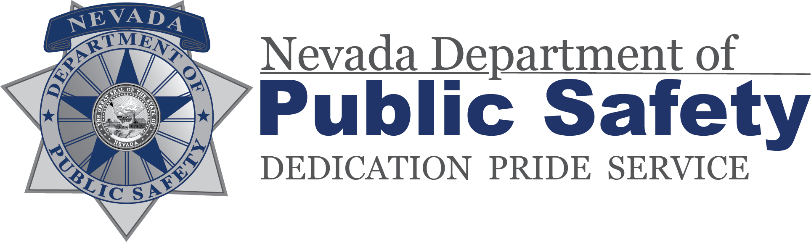 State Emergency Response CommissionStewart Facility107 Jacobsen WayCarson City, NV 89711Telephone (775) 684-7511  Fax (775) 684-7518Nevada State Agencies,The FY2025 United We Stand (UWS) Planning, Training, Supplies and Equipment allocation application kit has been posted on the Nevada SERC website, http://serc.nv.gov.  The allocation period is expected to be July 13, 2024, to June 30, 2025.  Funds may only be used for obligations incurred during the allocation period.Nevada State Agencies are eligible to apply for this allocation if the head of the State agency prioritizes the request and signs the allocation application, certified assurances and grand award; identifies if the agency falls under an emergency response plan and its role in the plan; identifies its role, if any, in the State Comprehensive Emergency Management Plan; identifies any response capabilities on the Level of Response Questionnaire.  Policies may be found on the SERC website, http://serc.nv.gov.Please read the entire application as changes have been made, complete all forms, and provide information in the format as outlined.  All the applicable sections of the template must be completed.  Minor adaptations to the template may be made keeping the requirements and the purpose of the sections intact.The application is due to the SERC office or postmarked by April 26, 2024Failure to submit the application by the due date will result in denial.The application may not exceed $32,000.  Do not round the unit prices or the line-item totals.  Round up the grand total of each category to the nearest dollar.Pursuant to NRS 459.735 (4), this allocation is to provide financial assistance to state or local governments in this state to support preparedness to combat terrorism including, without limitation, planning, training, and purchasing of supplies and equipment.  The application must relate to activities that support preparedness to combat terrorism and requests must address one or more of the Nevada Commission on Homeland Security priorities (information attached and on the SERC website).  Please include a prioritization of the items requested.Applications requesting communication equipment are required to complete the Communication Interoperability Questionnaire.Please do not hesitate to contact SERC staff if you need assistance or have any questions.State of NevadaEmergency Response CommissionUWS Allocation ApplicationPlanning, Training, Supplies and Equipment Fiscal Year 2025For State AgenciesThe completed application must be delivered or postmarked by the noted due date.Due Date: April 26, 2024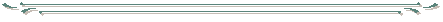 State Emergency Response Commission107 Jacobsen WayCarson City, NV 89711serc@dps.state.nv.us (775) 684-7511State Emergency Response Commission (SERC)SERC UWS Allocation Application KitFY2025For State AgenciesThe SERC has developed this application kit as a template for State Agencies to apply for the UWS Planning, Training, Supplies and Equipment (UWS) Allocation.  Application and award of allocations are managed pursuant to SERC policy 8.2a.  The source of funding is derived from fees collected from the sale and annual renewal of United We Stand specialty license plates.  As these are State funds, there is no Catalog of Federal Domestic Assistance (CFDA) number associated with this allocation.The allocation project period is expected to be July 13, 2024, to June 30, 2025.  Allocation funds are distributed on a reimbursement basis; however, the State Agency may request advance funding for expenses over $2,000, policy 8.5.State Agencies are eligible for funding through this allocation if they are in compliance with the head of the State agency prioritizing the request and signing the allocation application, certified assurances and allocation award; identifying if the agency falls under an emergency response plan and its role in the plan; identifying its role, if any, in the State Comprehensive Emergency Management Plan; identifying any response capabilities on the Level of Response Questionnaire.  Policies may be found on the SERC website, http://serc.nv.gov.The application must include justifications of use of funds to support preparedness to combat terrorism - NRS 202.4415 defines acts of terrorism.Pursuant to SERC policy 8.2a, the allocation application must address one or more of the Nevada Commission on Homeland Security priorities available at http://serc.nv.gov.The format is as follows:Goals - Identify what the State Agency would like to accomplish with the requested allocation funds to support preparedness to combat terrorism for the period July 2024 through June 2025.Objectives - Identify the specific approaches to achieve the goals through preparedness to combat terrorism.  Objectives need to be specific and measurable.Homeland Security Priorities – Justify how each requested item or category of items address at least one of the Nevada Commission on Homeland Security priorities.  If the allocation application request categories of items (i.e., PPE, Communications, etc.), it is not necessary to list each item individually in this section.Line Item Budgets – List each item as a line item on the budget page.  The allocation request shall be for no more than $32,000.  Please include a prioritization of the items requested.Budget Narrative – Explain each item listed in the line-item budget.  Remember to comply with SERC Policy 8.2a related to the required quotes or sole source for appropriate purchases.  If you have questions, please contact the SERC office.After completing the application, a PDF version e-mailed to the SERC is preferred with any additional pages included e.g., quotes, letter of denial, etc. or you may submit the entire application package with all attachments by mail.If you submit electronically and do not receive confirmation of receipt within 24 hours or two business days, please follow-up with the SERC.Please call SERC staff at (775) 684-7511 if you need assistance.Application must be received in this office or postmarked by April 26, 2024:serc@dps.state.nv.us State Emergency Response Commission107 Jacobsen WayCarson City, NV  89711Please be prepared to make a presentation of your allocation application to the Funding Committee.  The date and location of the meetings to be announced.A complete application must include the following	Title Page	Goals of this allocation	Objectives of this allocation	Line-Item Budget	Budget Narrative	If Training – Brochure and GSA Rates	Certified Assurances (original signatures)	E-mail the application with quotes to SERC@dps.state.nv.usThe Allocation application must be delivered to this office or postmarked by April 26, 2024STATE EMERGENCY RESPONSE COMMISSION2025 UNITED WE STAND (UWS) ALLOCATION APPLICATIONTITLE PAGEState Agency Project Manager:State Agency Fiscal Officer:Budget Summary:Round up total* to the nearest dollar.AGENCY APPROVAL (Department head of state agency):On behalf of the above-named agency, I certify this agency has reviewed this allocation application and agrees to abide by the Federal and State procedures which are related to the acceptance of funds.PROJECT MANAGER APPROVAL (Chief/Administrator of division of the state agency):GOALS:Tell the SERC what you want to accomplish with this Allocation.  Provide a separate discussion of each goal and justify its need to support preparedness to combat terrorism.  The goals are general statements of desired results and identify intended outcomes the program has established to achieve.  Justification to support preparedness to combat terrorism must be addressed.OBJECTIVES:How do you plan to achieve the goals listed above?  Include specific uses of this allocation funding to support preparedness to combat terrorism.  Objectives focus on the methods/activities to be used to achieve the goals they support.Answer these questions in each objective:WHAT will be purchased with these Allocation funds?WHO will complete the purchases awarded?WHEN will the purchases be made and the activity implemented?UNITED WE STAND PRIORITIES, (to combat Terrorism):Identify how each item (or category of items) requested addresses at least one of the United We Stand, to combat Terrorism priorities.																BUDGETS:Please prioritize your request as awards may need to be reduced based on available funding.  Do not round the unit prices or the line-item totals.  Round up the grand total of each category to the nearest dollar.Planning:Requests to contract with a consultant must be accompanied by at least two competitive bids.  The bids must include an itemized quote and detailed scope of work from the consultant.Training:All training requests must first be made through the Department of Emergency Management (DEM).  If the DEM declines the training, the request may be included in the allocation application along with the letter of declination.Requests to contract to provide training must be accompanied by at least two competitive bids.  The bids must include an itemized quote and detailed scope of work from the consultant.State per diem rates (which generally follow the federal GSA rates; (http://www.gsa.gov) will prevail unless local rates are less.  Travel eligibility requirements and rates are further defined in SERC policy 8.5.  The rates listed below are for the calendar year 2024 only and are subject to change.If a privately owned vehicle is used for agency convenience, mileage may be reimbursed at the State rate, currently .655 cents per mile.  If a personal vehicle is used for personal convenience, the reimbursement allowed is .3275 cents per mile.  If an agency vehicle is used, reimbursement may be made for fuel charges based on receipt or agency fuel logs.  Airport parking (most economical lot only) and ground transportation expenses are reimbursable upon presentation of receipts.  Rental cars must be pre-approved by the SERC.Double click on any box to open an embedded Excel Spreadsheet to enter your data when finish click anywhere outside the box to re-embed the data into the Word document and then SAVE your work!!!Supplies:List supplies and, if applicable, identify what equipment it is used with.Equipment:Equipment will be considered based on the state contract prices, as applicable.  Please consult the State Purchasing Division’s website at http://purchasing.nv.gov/contracts/ to determine if your equipment may be eligible for the contract prices.  As appropriate, the cost of shipping may be included in the Allocation request.  If requesting an item from a state contract, please include a copy of the webpage with your application.  Equipment requests other than those on the state’s contract or higher priced than those on this list must be accompanied by a quote from the vendor and justification.  Quotes for items not on the state’s contract must be dated/active within 30 days of the open allocation cycle.Communications equipment is subject to the completion of the attached Communications Interoperability Questionnaire. BUDGET NARRATIVEThis is an explanation of the line items identified in each category.  The budget narratives must explain the use of the requested allocation funds.  Budget narratives must be included for each category for which there is a request for items/services.  Justify the relationship between the items listed within each category and the goals and objectives of this allocation request.  The budget narratives must tie each item requested to the goals and objectives of this project.Planning - Explain the basis for the selection of each consultant and describe how the service to be provided is essential to achieving established goals.Training - Explain the purpose of the training and how it relates to achieving established goals.  Provide location of training, duration, itemized transportation and per diem expenses.  If applicable, attach a copy of the letter from the DEM.Supplies - Explain the type of supplies requested and how it relates to achieving the established goals and objectives to support preparedness to combat terrorism.Equipment -  Describe the equipment and how it will benefit the project, and why it is necessary to achieve established goals and objectives.CERTIFIED ASSURANCESFor State Agency’sAllocation Title:  2025 UWS AllocationUpon acceptance of funding from the State of Nevada Emergency Response Commission (SERC), the applicant and the lead governmental unit hereby agree to the following Certified Assurances governing the awarding of funds:The recipient assured compliance with the Nevada Administrative Code (NAC) 459.9912 et seq. and SERC policies found at http://serc.nv.gov.FINANCIAL REPORTS – The recipient is required to submit, at a minimum, a quarterly financial report to the SERC.  Reporting must be made in accordance with all applicable federal, state, and local laws and regulations, and SERC Policies 8.5 and 8.6.No expenditures or obligations will be eligible for reimbursement if occurring prior to or after the award period.  All funds need to be obligated by the end of the allocation period and expended by the final report date as stated in the allocation award cover letter.  Failure to submit proper reports pursuant to current policies may jeopardize future funding from SERC.Request for advance: May be requested only if expenses total over $2,000.00 and are accompanied by a dated purchase order or quote.  Complete and submit a financial report form with the appropriate “request for advance” box checked.Report on expenditure of advance: Show the actual expenditure of the advanced funds.  Complete and submit a financial report form with the appropriate “report on expenditure of advance” box checked.  This report is due within 30 days of the date of the advanced check and must include copies of dated invoices and proof of payment.  If the amount advanced is more than the amount spent or the advanced amount is not spent within the 30 days, the unexpended funds are to be returned to the SERC within 45 days of the date of the check.Request for reimbursement: Complete and submit a financial report form, at a minimum quarterly, for all expenditures funded by the allocation.  Include a summary breakdown of expenses, copies of dated invoices, proof of payment and any other documents required by SERC policies.  Any other form of documentation for expenditures must be approved by the SERC staff.  If additional funds are used toward the project, report those expenditures as a match in the appropriate line on the report form.Quarterly report required: If there are no expenditures within the quarter, a report with an explanation of why and the plan for future expenditures is due by the end of the month following the end of the quarter.  Due dates for quarterly reports are as follows:October 31	- for reporting period July 1 to September 30.January 31	- for reporting period October 1 to December 31. April 30	- for reporting period January 1 to March 31; andJuly 31 	- for reporting period April 1 to June 30.Final report: There will be no further expenditure, the allocation is closed, and no further reports are necessary.  This report is due within 45 days after the end of the award period, or any time prior to the end of the award period if no further funds are spent.CHANGE REQUEST – Allocation expenditures are authorized for the purposes set forth in this application, as approved in the allocation award, and in accordance with all applicable laws, regulations, and policies and procedures of the State of Nevada and the applicable federal granting agency.  Request for change in the project must be submitted to the SERC and approved in writing prior to its implementation.  Approval may be required by the Funding Committee if the change is significant (SERC Policy 8.7).The recipient assures, through the submission of the application for funding, neither the lead agency, county government nor any of its participating agencies are presently debarred, suspended, proposed for debarment, declared ineligible, or voluntarily excluded from participation in the transaction by any federal department or agency.The recipient assures the fiscal accountability of the funds received from the State Emergency Response Commission will be managed and accounted for by the lead agency’s chief comptroller and internal control and authority to ensure compliance with SERC’s documentation, record keeping, accounting, and reporting guidelines will reside with that individual.SERC will reimburse the recipient reasonable, allowable, allocable cost of performance, in accordance with current federal requirements, Nevada Revised Statute, Nevada Administrative Code, State Administrative Manual, SERC policies and any other applicable fiscal rules, not to exceed the amount specified at the total award amount.The recipient assures it shall maintain data and information to provide accurate financial reports to SERC.  Said reports shall be provided in form, by due dates and containing data and information as SERC reasonably requires administering the program.The recipient assures financial reports shall be submitted within 30 calendar days of the end of each calendar quarter and within 45 days of the end of the project period and shall be current and actual. The recipient assures funds made available under this allocation will not be used to supplant state or local funds. The recipient assures that it will comply with applicable federal cost principles and administrative requirements appropriate to the allocation as follows:OMB Circular A-87, Cost Principles for State, Local & Indian Tribal GovernmentsOMB Circular A-102, Common Rule-Uniform Administrative Requirements for Grants and Cooperative Agreements to State and Local Governments28 CFR 66, Uniform Administrative Requirements for Grants and Cooperative Agreements to State and Local GovernmentsOMB Circular A-133, Audits of States, Local Governments and Nonprofit OrganizationsThe recipient and its contractors assure compliance with the below in any programs and activities receiving federal financial assistance:Title VI of the Civil Rights Act of 1964, which prohibits discrimination based on race, color, and nationality.49 CFR 21, Nondiscrimination in Federally Assisted Programs of the Department of Transportation, Effectuation of Title VI of the Civil Rights Act of 1964.Section 504 of the Rehabilitation Act of 1973 and the Americans with Disabilities Act of 1990, which prohibits discrimination based on disability.The Age Discrimination Act of 1975 prohibits unreasonable discrimination based on age.Title IX of the Education Amendments of 1972, which prohibits discrimination based on gender in educational activities.Any publication (written, visual, or audio) issued by the recipient describing programs funded whole or in part with federal funds, shall contain the following statement:“This program was supported by Allocation #________, awarded by the Nevada State Emergency Response Commission (and, if an HMEP allocation, the U.S. Department of Transportation).  Points of view or opinions contained within this document are those of the author and do not necessarily represent the official position of policies of the State Emergency Response Commission (and, if an HMEP allocation, U.S. Department of Transportation)”The recipient fully understands the State Emergency Response Commission has the right to suspend, terminate or de-obligate funds to any recipient that fails to conform to the requirements or the terms and conditions of its allocation award.LOBBYING - No funds appropriated will be paid, by or on behalf of the recipient, to any person for influencing or attempting to influence an officer, employee, or a member of Congress, or an officer, employee, or any member of the Nevada State Legislature.Project-related income, (i.e., registration fees, royalties, sales of real and personal property) must be used for the purpose of furthering the goals and objectives of the project or program from which the income was generated.  Interest earned must be returned to the State Emergency Response Commission.All activities and purchases utilizing any SERC administered sources of funding must comply with all local, state, and federal laws and regulations as well as grant specific requirements. It is the responsibility of sub-grantees to be familiar with any such laws, regulations, and requirements.The recipient acknowledges receipt of these Certified Assurances and hereby assures adherence to all the above conditions of an allocation award from the SERC.Agency Approval (Department head of state agency):Project Manager Approval (Chief/Administrator of division of the state agency):RETURN THIS SIGNED FORM WITH APPLICATIONApplicant:Address:Name:Title:Address:City/Zip:Phone:Fax:E-mail:Name:Title:Address:City/Zip:Phone:Fax:E-mail:PlanningTrainingSuppliesEquipmentTotal*$0.00_________________________________________________________________Signature of Department head of state agencyDate__________________________________________________Print Name and Title_________________________________________________________________Signature of Project ManagerDate__________________________________________________Print Name and TitleClick inside gray box to begin typingClick inside gray box to begin typingClick inside gray box to begin typingClick inside gray box to begin typingClick inside gray box to begin typingClick inside gray box to begin typingClick inside gray box to begin typingClick inside gray box to begin typingName (print):________________________Title:_____________________________________________________________________________________________________________________________________________________________________Signature:Signature:Signature:DateName (print):________________________Title:_____________________________________________________________________________________________________________________________________________________________________Signature:Signature:Signature:Date